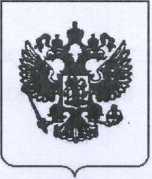 ПРАВИТЕЛЬСТВО РОССИЙСКОЙ ФЕДЕРАЦИИПОСТАНОВЛЕНИЕот 22 сентября 2022 г. № 1677МОСКВАО внесении изменений в особенности правового регулирования трудовых отношений и иных непосредственно связанных с ними отношений в 2022 и 2023 годахПравительство Российской Федерации постановляет:1. Дополнить особенности правового регулирования трудовых отношений и иных непосредственно связанных с ними отношений в 2022 и 2023 годах, утвержденные постановлением Правительства Российской Федерации от 30 марта 2022 г. № 511 "Об особенностях правового регулирования трудовых отношений и иных непосредственно связанных с ними отношений в 2022 и 2023 годах" (Собрание законодательства Российской Федерации, 2022,	№15, ст. 2459;Официальный интернет-портал правовой информации (www.pravo.gov.ru), 2022, 23 сентября, №0001202209230034), пунктом 10 следующего содержания:"10. В целях обеспечения социально-трудовых гарантий действие трудовых договоров и служебных контрактов, заключенных с гражданами Российской Федерации, призванными на военную службу по мобилизации в Вооруженные Силы Российской Федерации в соответствии с Указом Президента Российской Федерации от 21 сентября 2022 г. №647 "Об объявлении частичной мобилизации в Российской Федерации", приостанавливается. При этом прекращение указанных трудовых договоров и служебных контрактов по основаниям, предусмотренным пунктом 1 части первой статьи 83 Трудового кодекса Российской Федерации и пунктом 1 части 1 статьи 39 Федерального закона "О государственной гражданской службе Российской Федерации", не допускается.".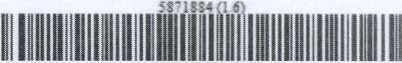 2. Настоящее постановление вступает в силу со дня его официального опубликования и распространяется на правоотношения, возникшие с 21 сентября 2022 г.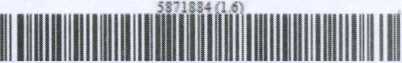 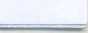 